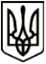 УкраїнаМЕНСЬКА МІСЬКА РАДАЧернігівська область(друга сесія восьмого скликання )РІШЕННЯ22 січня 2021 року	№ 216Про надання дозволу на розроблення проєкту землеустрою щодо відведення земельної ділянки по наданню у приватну власність для осг Розглянувши звернення гр. Костенко Л.О. щодо надання дозволу на виготовлення проєкту землеустрою щодо відведення земельної ділянки по передачі у приватну власність, для ведення особистого селянського господарства за рахунок земель комунальної власності на території Менського міської ради, подані документи, керуючись ст. ст. 12, 116, 118, 121, 134 , п. 21 розділу Х Перехідні положення Земельного кодексу України зі змінами та доповненнями, ст. 26 Закону України «Про місцеве самоврядування в Україні», Менська міська рада ВИРІШИЛА:Відмовити гр. Костенко Людмилі Олександрівні у наданні дозволу на виготовлення проєкту землеустрою щодо відведення земельної ділянки по передачі у приватну власність для ведення особистого селянського господарства за межами с. Стольне площею орієнтовно 2,00 га. у зв’язку з тим, що дана земельна ділянка тривалий час знаходиться у користуванні гр. В.І.Кулик.Контроль за виконанням рішення покласти на заступника міського голови з питань діяльності виконавчого комітету Менської міської ради В.І.Гнипа.Міський голова	Г.А. Примаков